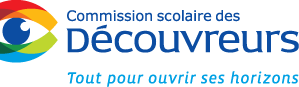 Progression des apprentissages en LECTUREContenu prioritaire à évaluer au terme de l’annéeConnaissances et stratégies :Utilisation des connaissances et des stratégies :Progression des apprentissages en APPRÉCIER DES ŒUVRES LITTÉRAIRESContenu prioritaire à évaluer au terme de l’annéeConnaissances et stratégies :Utilisation des connaissances et des stratégies :5e année6e annéeConnaissances liées au texteVariétés de textesMAITRISE AUTONOMECaractéristiques des textes qui :racontent (description)expliquent (article d’encyclopédie, de magazine et de revue)comportent des interactions verbales (bd, saynète, pièce de théâtre)MAITRISE AUTONOMECaractéristiques des textes qui :racontent (roman, reportage)décrivent (compte rendu, rapport d’observation)expliquent (reportage, nouvelle journalistique)précisent des « comment faire» (instructions, notice de montage, protocole expérimental, plan technique)visent à convaincre ou à faire agir (texte d’opinion, critique)mettent en évidence le choix des mots, des images et des sonorités (monologue)comportent des interactions verbales (clavardage, entretien, échange)illustrent des informations ou des idées (tableau, schéma, diagramme, plan, carte sémantique, caricature, murale, maquette, croquis commenté)servent d’outils de référence (banque de données, grammaire adaptée, dictionnaire…)Connaissances liées au texteStructure des textesMAITRISE AUTONOMEdétecter les marques de parole ou de dialogue : deux-points, guillemets, tiretsMAITRISE AUTONOMECinq temps du récitSujet central et ses différents aspectsOrganisation des schémas, tableaux, encadrés, etc.Marques de l’articulation des textes longs (sections, chapitres, titres, intertitres)Constater la façon de présenter les relations causes/conséquences (Pourquoi? Parce que…)Double renversement (fable)Constater la présence de choix interactifsConstater la succession d’éléments qui reviennent (causalité circulaire)Détecter les emboitements et les superpositions (rêve raconté, histoire dans l’histoire)Connaissances liées au textePrincipaux éléments littérairesMAITRISE AUTONOMECaractéristiques des personnages : rôle et importance dans l’histoire, actions accompliesTemps et lieux (mentionnés de façon implicite)Expressions imagées et autres figures de style : mot-valiseMAITRISE AUTONOMESous-thèmesValeurs présentéesStéréotypesAllusions (à une œuvre, à un personnage, à un événement)Percevoir les sous-entendusExpressions imagées et autres figures de style : inversion, métaphoreConnaissances liées au texteOrganisation et cohérence des textesMAITRISE AUTONOMEFaçons d’organiser les idées : ordre non chronologique (retour en arrière, saut dans le futur, bris dans le temps)Sens des principaux marqueurs de relation : parce que, puisque, car, à cause deReprise de l’information à l’aide de termes substituts : synonymeMAITRISE AUTONOMEDifférentes façons d’organiser les idées : ordre logiqueSens de l’emploi des principaux temps verbauxSens des principaux marqueurs de relationainsi, donc, enfin, pour cette raisonc’est-à-dire, par exemple, soitmais, cependant, par contre, contrairement à, pourtantReprise de l’information (termes substituts) : mot génériqueConnaissances liées à la phraseFormes et types de phrasesMAITRISE AUTONOMEMots qui servent à marquer la négation : aucun/aucune, personne ne, rien neConnaissances liées à la phrasePonctuationMAITRISE AUTONOMERôle(s) de la virgule : encadrer ou isoler un mot ou un groupe de motsStratégiesReconnaissance et identification des mots d’un texteMAITRISE AUTONOMEIdentifier, en contexte, les mots nouveaux en utilisant plusieurs indices et sources d’information : sources externes (dictionnaire, lexique, glossaire)StratégiesGestion de la compréhensionMAITRISE AUTONOMEPréparation à la lectureplanifier en fonction de son intention (dessin, schéma, surlignement, annotation)Compréhension des phrasescerner l’information importante dans les phrases plus longues ou plus complexes (information principale)dégager le sens des expressions figées (s’appuyer sur le contexte)Compréhension des textess’appuyer sur les indices lexicaux pour dégager l’information importanteregrouper les éléments d’information dispersés : indices annonçant des liens (intertitres, marqueurs de relation, référents des pronoms)inférer les éléments d’information implicites (inférence logique)MAITRISE AUTONOMEPréparation à la lecturesurvol (anticipation) : rubriques, légendes, graphiquesCompréhension des phrasescerner l’information importante (phrases longues ou complexes) : déplacer ou mettre en retrait des mots, liens entre divers groupes de mots et l’information principalesens des expressions figées : outils de référenceCompréhension des textess’appuyer sur les indices sémantiques pour dégager l’information importanteregrouper les éléments d’information : liens entre les éléments éloignéséléments d’information implicites : déduire une information sous-entendueStratégiesGestion des difficultésMAITRISE AUTONOMERecourir à divers outils de référence : schémas, graphiques, diagrammes5e année6e annéeConstruire du sensMAITRISE AUTONOMECompréhensionextraire de plusieurs textes des informations explicites et implicitesInterprétationvérifier dans le texte s’il n’y a pas de contradiction avec l’interprétation retenuedéfendre son interprétation (en s’appuyant sur des extraits du texte)MAITRISE AUTONOMECompréhensiontraiter efficacement les éléments d’information recueillisintégrer les informations nouvellesajuster sa compréhensionétablir des liens avec d’autres textesInterprétationexplorer différentes interprétations d’un même textenégocier une interprétation qui fasse l’unanimitéconfirmer, nuancer ou changer son interprétationRéagir à une variété de textes lusMAITRISE AUTONOMEAppuyer ses réactions sur d’autres textes lus ou connusConstater la diversité des effets produits par un même texteMAITRISE AUTONOMEÉtablir des liens avec ses expériences : se référer à ses repères culturelsConsidérer les réactions des autresUtiliser le contenu des textes à diverses finsMAITRISE AUTONOMERecourir au texte littéraire : vivre différentes expériences par procurationSe servir des textes littéraires et courants : nourrir ses prises de paroleMAITRISE AUTONOMERecourir aux textes courantsrecherche sur un sujetapprendre dans les autres disciplinesSe servir des textes littéraires et courantsalimenter ses écritsdévelopper sa pensée critique et créatriceUtiliser les stratégies, les connaissances et les techniques requises par la situation de lectureMAITRISE AUTONOMEDécider de sa façon de lire (survol, lecture intégrale ou sélective)Sélectionner les éléments d’information : autres informations utilesChoisir un moyen de consignation (tableau, schéma, annotation)MAITRISE AUTONOMESe rappeler les contraintes du contextePrévoir l’utilisation des informationsRecourir à des sources documentaires pertinentesRecourir à des techniques de consultationTrouver des documents de différentes sourcesÉvaluer sa démarche de lecture en vue de l’améliorerMAITRISE AUTONOMESe donner des défisSe questionner sur l’efficacité des stratégies utiliséesMAITRISE AUTONOMEConstater les apprentissages effectuésConstater sa progression5e année6e annéeConnaissances Monde du livreMAITRISE AUTONOMEIdentifier quelques séries (mêmes personnages, intrigues semblables)Repérer l’année de publication et de réimpression ou de rééditionConnaissances Partie d’un livreMAITRISE AUTONOMERepérer dans les pages de garde la dédicaceConnaissances Présentation matériel d’un livreMAITRISE AUTONOMEConstater l’emploi de différents procédés artistiques (dessin, peinture, collage, gravure, photo)MAITRISE AUTONOMERelever les éléments de la présentation qui dénotent une forme d’originalité (illustration, typographie, format)Connaissances Œuvres littéraires pour la jeunesseMAITRISE AUTONOMEŒuvres du patrimoine littéraire d’ici et d’ailleurs (contes, fables, légendes)MAITRISE AUTONOMEŒuvres contemporaines marquantesConnaissances Caractéristiques des genres littérairesMAITRISE AUTONOMELégende (temps plus ou moins précis, personnages historiques, explication de phénomènes, exploits amplifiés)Fable (court récit en vers ou en prose, mettant en scène des animaux, renversement de la situation initiale, morale)MAITRISE AUTONOMERoman (récit imaginaire, assez long, personnages et événements dans un cadre déterminé, présenté en chapitres)Catégories de romans (réaliste, fantastique, science-fiction, aventures, policier, historique)Connaissances Principaux éléments littérairesMAITRISE AUTONOMEConstater diverses manières de traiter un même thèmeMAITRISE AUTONOMEManières de traiter et de lier des sous-thèmes qui sont présentésRessemblances et différences dans la façon de présenter les personnages (ex. : loup)Différentes façons d’indiquer le temps ou les moments où se déroulent les événementsDifférentes façons d’identifier les lieux où se déroulent les événementsDifférentes façons de mener une intrigue (déroulement, rebondissements, tension, effet de surprise)Différentes façons dont les événements peuvent être organisés (séquences des événements) et l’effet sur l’histoire racontéeRépétition d’une caractéristique particulière dans différentes œuvres (procédé, structure, sorte d’illustration)StratégiesApprécier des œuvres littérairesMAITRISE AUTONOMERelier les œuvres entre elles (mise en réseaux) : variantes d’une œuvreMAITRISE AUTONOMEPrendre conscience des émotions ressenties ou des sentiments éprouvés au contact des œuvresRelier les œuvres entre elles (mise en réseaux) : dégager l’originalité d’une œuvre5e année6e annéeExplorer des œuvres variéesMAITRISE AUTONOMEParticiper à l’élaboration d’un répertoire collectifMAITRISE AUTONOMEGarder des traces de ses choixConsulter différentes publications liées au monde du livre pour la jeunesseRecourir aux œuvres littéraires à diverses finsMAITRISE AUTONOMES’inspirer, à l’oral et à l’écrit, des œuvres lues, vues ou entenduesMAITRISE AUTONOMEintégrer des éléments issus des œuvres lues, vues ou entendues dans les projets réalisés en français et dans les autres disciplinesse construire une culture littéraireUtiliser les stratégies et les connaissances requises par la situation d’appréciationMAITRISE AUTONOMEAppliquer des critères d’appréciation liés à : quelques caractéristiques des genres littérairesPorter un jugement critique sur les œuvres littéraires pour la jeunesseMAITRISE AUTONOMEÉvaluer une œuvre en la comparant à d’autres œuvres semblablesPréciser les raisons pour lesquelles une œuvre est meilleure ou moins bonne qu’une autreMAITRISE AUTONOMERecommander ou déconseiller une œuvre pour différentes raisonsSélectionner des œuvres pour un événementSélectionner des œuvres pour d’autres personnesComparer ses jugements et ses modes d’appréciation avec ceux d’autruiMAITRISE AUTONOMEComparer son appréciation : à l’écrit (fiches d’appréciation, journal dialogué, blogue)Défendre son appréciation (critères et exemples pertinents)MAITRISE AUTONOMEConstater la diversité des critères utilisés pour porter un jugementConfirmer son appréciation grâce à l’avis d’autres personnesRevoir ou nuancer son appréciation à la suite d’échanges